ПОЯСНИТЕЛЬНАЯ ЗАПИСКА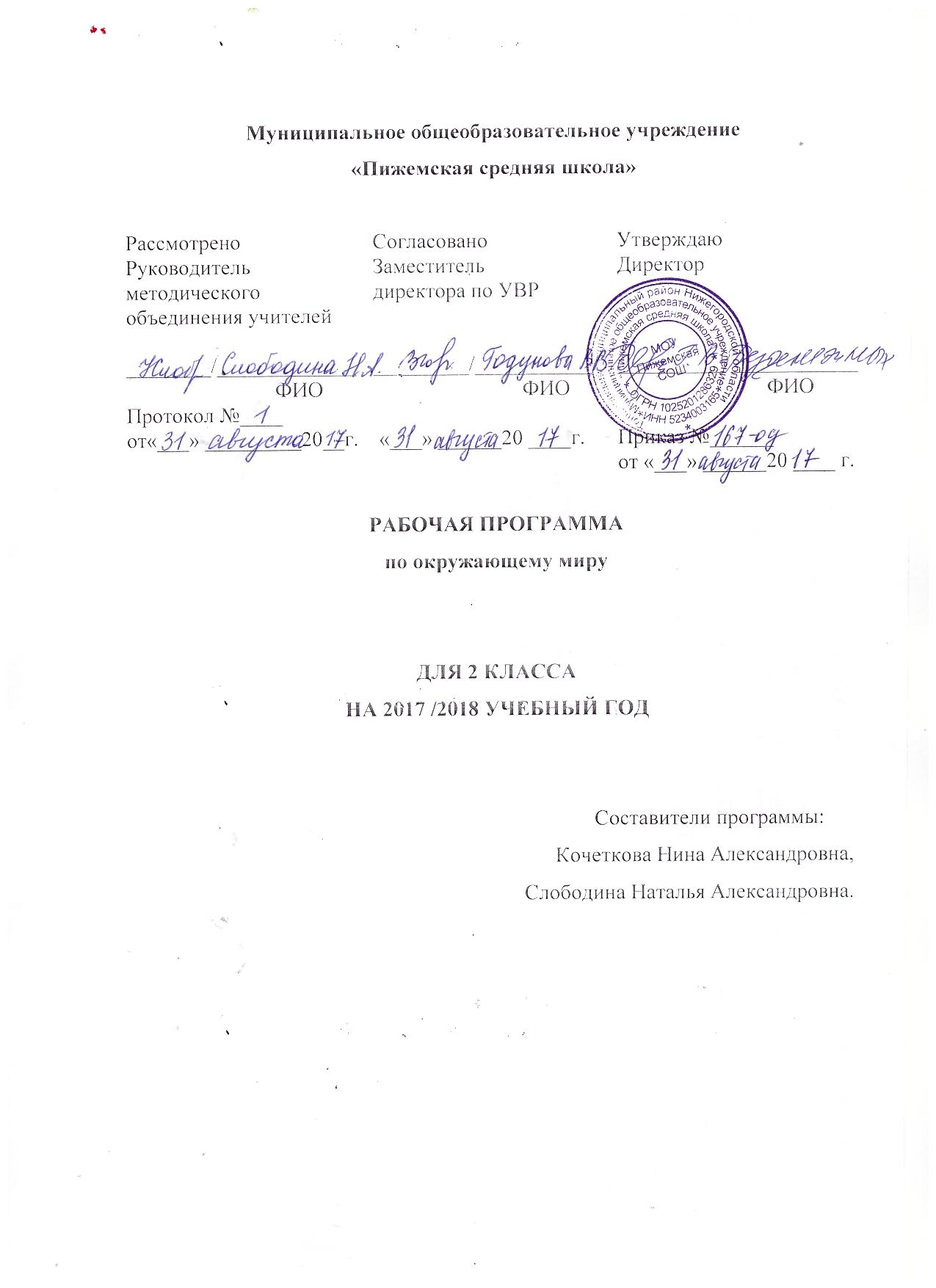 Рабочая программа по окружающему миру для учащихся второго класса общеобразовательной школы разработана  в соответствии:с требованиями Федерального государственного образовательного стандарта начального общего образования (ФГОС);с авторской программой «Программа по окружающему миру» А.А.Плешакова;с возможностями УМК «Школа России».ПЛАНИРУЕМЫ РЕЗУЛЬТАТЫ ИЗУЧЕНИЯ КУРСАОсвоение курса «Окружающий мир» вносит существенный вклад в достижение личностных результатов начального образования.У второклассника продолжается:формирование основ российской гражданской идентичности, чувства гордости за свою Родину, российский народ и историю России, осознание своей этнической и национальной принадлежности; формирование ценностей многонационального российского общества; становление гуманистических и демократических ценностных ориентации;формирование целостного, социально ориентированного взгляда на мир в его органичном единстве и разнообразии природы, народов, культур и религий;формирование уважительного отношения к иному мнению, истории и культуре других народов;овладение начальными навыками адаптации в динамично изменяющемся и развивающемся мире;принятие и освоение социальной роли обучающегося, развитие мотивов учебной деятельности и формирование личностного смысла учения;развитие самостоятельности и личной ответственности за свои поступки, в том числе в информационной деятельности, на основе представлений о нравственных нормах, социальной справедливости и свободе;формирование эстетических потребностей, ценностей и чувств;развитие этических чувств, доброжелательности и эмоционально-нравственной отзывчивости, понимания и сопереживания чувствам других людей;развитие навыков сотрудничества с взрослыми и сверстниками в разных социальных ситуациях, умения не создавать конфликтов и находить выходы из спорных ситуаций;формирование установки на безопасный, здоровый образ жизни, наличие мотивации к творческому труду, работе на результат, бережному отношению к материальным и духовным ценностям.Изучение курса «Окружающий мир» играет значительную роль в достижении метапредметных результатов начального образования.У второклассника продолжается:овладение способностью принимать и сохранять цели и задачи учебной деятельности, поиска средств её осуществления;освоение способов решения проблем творческого и поискового характера;формирование умения планировать, контролировать и оценивать учебные действия в соответствии с поставленной задачей и условиями её реализации; определять наиболее эффективные способы достижения результата;формирование умения понимать причины успеха/неуспеха учебной деятельности и способности конструктивно действовать даже в ситуациях неуспеха;освоение начальных форм познавательной и личностной рефлексии;использование знаково-символических средств представления информации для создания моделей изучаемых объектов и процессов, схем решения учебных и практических задач;активное использование речевых средств и средств информационных и коммуникационных технологий (ИКТ) для решения коммуникативных и познавательных задач;использование различных способов поиска (в справочных источниках и открытом учебном информационном пространстве сети Интернет), сбора, обработки, анализа, организации, передачи и интерпретации информации в соответствии с коммуникативными и познавательными задачами и технологиями учебного предмета «Окружающий мир»;овладение логическими действиями сравнения, анализа, синтеза, обобщения, классификации по родовидовым признакам, установления аналогий и причинно-следственных связей, построения рассуждений, отнесения к известным понятиям;готовность слушать собеседника и вести диалог; готовность признавать возможность существования различных точек зрения и права каждого иметь свою; излагать своё мнение и аргументировать свою точку зрения и оценку событий;определение общей цели и путей её достижения; умение договариваться о распределении функций и ролей в совместной деятельности; осуществлять взаимный контроль в совместной деятельности, адекватно оценивать собственное поведение и поведение окружающих;овладение начальными сведениями о сущности и особенностях объектов, процессов и явлений действительности (природных, социальных, культурных, технических и др.) в соответствии с содержанием учебного предмета «Окружающий мир»;овладение базовыми предметными и межпредметными понятиями, отражающими существенные связи и отношения между объектами и процессами;умение работать в материальной и информационной среде начального общего образования (в том числе с учебными моделями) в соответствии с содержанием учебного предмета «Окружающий мир».При изучении курса «Окружающий мир» достигаются следующие предметные результаты:понимание особой роли России в мировой истории, воспитание чувства гордости за национальные свершения, открытия, победы;сформированность уважительного отношения к России, родному краю, своей семье, истории, культуре, природе нашей страны, её современной жизни;осознание целостности окружающего мира, освоение основ экологической грамотности, элементарных правил нравственного поведения в мире природы и людей, норм здоровье сберегающего поведения в природной и социальной среде;освоение доступных способов изучения природы и общества (наблюдение, запись, измерение, опыт, сравнение, классификация и др. с получением информации из семейных архивов, от окружающих людей, в открытом информационном пространстве);развитие навыков устанавливать и выявлять причинно-следственные связи в окружающем мире.УЧЕБНО-ТЕМАТИЧЕСКИЙ ПЛАНСОДЕРЖАНИЕ РАБОЧЕЙ ПРОГРАММЫпо окружающему миру во 2 классе (68 ч)Содержание рабочей программы определено с учётом особенностей изучения предмета в классе, занимающегося по УМК «Школа России».Где мы живём? (5 ч)Где мы живём. Наш «адрес» в мире: планета – Земля, страна – Россия, название нашего города. Что мы называем родным краем (район, область). Флаг, герб, гимн России.Что нас окружает. Солнце, воздух, вода, растения, животные – всё это окружающая нас природа. Разнообразные вещи, машины, дома – это то, что сделано и построено руками людей. Наше отношение к окружающему.Природа (21 ч)Неживая и живая природа, связь между ними. Солнце – источник света и тепла для всего живого. Явления природы. Температура и термометр. Что такое погода.Звёздное небо. Созвездия, представления о зодиакальных созвездиях.Горные породы и минералы. Гранит и его состав. Как люди используют богатства земных кладовых.Воздух и вода, их значение для растений, животных, человека. Загрязнение воздуха и воды, защита воздуха и воды от загрязнения.Какие бывают растения: деревья, кустарники, травы; их существенные признаки. Дикорастущие и культурные растения. Комнатные растения.Какие бывают животные: насекомые рыбы, птицы, звери; их существенные признаки, уход за ними. Дикие и домашние животные.Сезонные изменения в природе (осенние явления). Кошки и собаки различных пород. Уход за домашними питомцами. Животные живого уголка.Экологические связи между растениями и животными: растения – пища и укрытие для животных; животные – распространители плодов и семян растений.Отрицательное влияние людей на растения и животных: сбор букетов, обламывание ветвей; вырубка лесов, вылов красивых насекомых; неумеренная охота и рыбная ловля, разорение птичьих гнёзд и муравейников. Охрана растений и животных своего края.Красная книга России: знакомство с отдельными растениями, животными. Меры их охраны. Правила поведения в природе.Экскурсия: наблюдение осенних изменений в природе.Практическая работа: знакомство с устройством термометра, измерение температуры воздуха, воды, тела человека; знакомство с горными породами и минералами; сравнительное исследование деревьев, кустарников и трав, знакомство с представителями дикорастущих и культурных растений, отработка приёмов ухода за комнатными растениями.Жизнь города и села (10ч)Посёлок, где мы живём: основные особенности, доступные сведения из истории. Наш дом: городской, сельский. Соблюдение чистоты, порядка на лестничной площадке, в подъезде, во дворе. Домашний адрес.Что такое экономика. Промышленность, сельское хозяйство, строительство. Транспорт, торговля – составные части экономики, их взаимосвязь. Деньги. Первоначальное представление об отдельных производственных процессах.Промышленные предприятия посёлка. Строительство в посёлке.Какой бывает транспорт: наземный, водный, подземный, воздушный; пассажирский, грузовой, специальный. Пассажирский транспорт города.Магазины посёлка.Культура и образование нашего края: музеи, театры, школы. Памятники культуры, их охрана.Профессии людей, занятых на производстве. Труд писателя, учёного, артиста, учителя, других деятелей культуры и образования.Сезонные изменения в природе: зимние явления. Экологические связи в зимнем лесу.Экскурсии: наблюдение зимних явлений в природе; знакомство с достопримечательностями посёлка.Здоровье и безопасность (8 ч)Строение тела человека. Здоровье человека – его важнейшее богатство. Режим дня. Правила личной гигиены.Наиболее распространённые заболевания, их предупреждение и лечение.Поликлиника, больница и другие учреждения здравоохранения. Специальности врачей (терапевт, стоматолог, отоларинголог).Правила безопасного поведения на улицах и дорогах.Меры безопасности в домашних условиях (при обращении с бытовой техникой, острыми предметами). Противопожарная безопасность.Правила безопасного поведения на воде.Съедобные несъедобные грибы и ягоды. Жалящие насекомые. Ориентация в опасных ситуациях при контакте с людьми.Правила экологической безопасности: не купаться в загрязнённых водоёмах, не стоять возле автомобиля с работающим двигателем, не собирать ягоды и грибы возле шоссе.Практическая работа: отработка правил перехода улицы.Общение (7 ч)Труд и отдых в семье. Внимательные и заботливые отношения между членами семьи. Имена и отчества родителей.Школьные товарищи, друзья, совместная учёба, игры, отдых. Взаимоотношения мальчиков и девочек.Правила вежливости (дома, в школе, на улице). Этикет телефонного разговора. Приём гостей и поведение в гостях. Как вести себя за столом. Культура поведения в общественных местах (в магазине, кинотеатре, транспорте).Практическая работа: отработка основных правил этикета.Путешествия (17 ч)Горизонт. Линия горизонта. Основные стороны горизонта, их определение по компасу.Формы земной поверхности: равнины и горы, холмы, овраги. Разнообразие водоёмов: река, озеро, море. Части реки (исток, устье, приток).Сезонные изменения в природе: весенние и летние явления. Бережное отношение к природе весной и летом.Изображение нашей страны на карте. Как читать карту. Москва – столица России. Московский Кремль и другие достопримечательности.Знакомство с другими городами нашей страны.Карта мира, материки, океаны. Страны и народы мира. Земля – общий дом всех людей.Экскурсия: наблюдение весенних изменений в природе.Практическая работа: определение сторон горизонта по компасу, освоение основных приёмов чтения карты.Резерв – 3 часаТематическое планирование по предмету окружающий мир№Наименование разделов и темВсего часов1Где мы живём.52Природа.213Жизнь города и села.104Здоровье и безопасность.85Общение.76Путешествия.17ИТОГО:68 часовНомер урокаТема урокаДатаДатаЧасть I. ГДЕ МЫ ЖИВЁМ? (4 Ч)Часть I. ГДЕ МЫ ЖИВЁМ? (4 Ч)2 а2 б1Родная страна.05.0901.092Город и село.Проект  «Родной город (село)».06.0906.093Природа и рукотворный мир.12.0908.094Проверим себя и оценим свои достиженияпо разделу «Где мы живём».13.0913.09ПРИРОДА (20 Ч)ПРИРОДА (20 Ч)ПРИРОДА (20 Ч)ПРИРОДА (20 Ч)5Неживая и живая природа.19.0915.096Явления природы.Практическая работа. Знакомство с устройством термометра, измерение температуры воздуха, воды, тела человека.20.0920.097Что такое погода.26.0922.098В гости к осени.(Экскурсия).27.0927.099В гости к осени.03.1029.0910Звёздное небо.04.1004.1011Заглянем в кладовые Земли.Практическая работа. Знакомство с горными породами и минералами.10.1006.1012Про воздух…11.1011.1013…И про воду.17.1013.1014Какие бывают растения.18.1018.1015Какие бывают животные.24.1020.1016Невидимые нити.25.1025.1017Дикорастущие и культурные растения.07.1127.1018Дикие и домашние животные.08.1108.1119Комнатные растения.Практическая работа. Приёмы ухода за комнатными растениями.14.1110.1120Животные живого уголка.Практическая работа. Правила ухода за животными живого уголка.15.1115.1121Про кошек и собак.21.1117.1122Красная книга.22.1122.1123Будь природе другом! Проект «Красная книга, или Возьмём под защиту».28.1124.1124Проверим себя и оценим свои достижения по разделу «Природа».29.1129.11ЖИЗНЬ ГОРОДА И СЕЛА (10 Ч)ЖИЗНЬ ГОРОДА И СЕЛА (10 Ч)ЖИЗНЬ ГОРОДА И СЕЛА (10 Ч)ЖИЗНЬ ГОРОДА И СЕЛА (10 Ч)25Что такое экономика.05.1201.1226Из чего что сделано.06.1206.1227Как построить дом.12.1208.1228Какой бывает транспорт.13.1213.1229Культура и образование.19.1215.1230Все профессии важны. Проект «Профессии».20.1220.1231В гости к зиме.(Экскурсия).26.1222.1232В гости к зиме.27.1227.1233Проверим себя и оценим свои достижения по разделу «Жизнь города и села».34Презентация проектов.«Родное село», «Красная книга, или Возьмём под защиту», «Профессии».Часть II. ЗДОРОВЬЕ И БЕЗОПАСНОСТЬ(9 Ч)Часть II. ЗДОРОВЬЕ И БЕЗОПАСНОСТЬ(9 Ч)Часть II. ЗДОРОВЬЕ И БЕЗОПАСНОСТЬ(9 Ч)Часть II. ЗДОРОВЬЕ И БЕЗОПАСНОСТЬ(9 Ч)35Строение тела человека.36Если хочешь быть здоров.37Берегись автомобиля!38Школа пешехода.Практическая работа. Правила безопасности на дороге.39Домашние опасности.40Пожар.41На воде и в лесу.42Опасные незнакомцы.43Проверим себя и оценим свои достижения по разделу «Здоровье и безопасность».ОБЩЕНИЕ (7 Ч)ОБЩЕНИЕ (7 Ч)ОБЩЕНИЕ (7 Ч)ОБЩЕНИЕ (7 Ч)44Наша дружная семья.45Проект «Родословная».46В школе.47Правила вежливости.48Ты и твои друзья.49Мы – зрители и пассажиры.50Проверим себя и оценим свои достижения по разделу «Общение».ПУТЕШЕСТВИЯ (18 Ч)ПУТЕШЕСТВИЯ (18 Ч)ПУТЕШЕСТВИЯ (18 Ч)ПУТЕШЕСТВИЯ (18 Ч)51Посмотри вокруг.52Ориентирование на местности.53Ориентирование на местности.Практическая работа. Определение сторон горизонта по компасу.54Формы земной поверхности.55Водные богатства.56В гости к весне. (Экскурсия).57В гости к весне.58Россия на карте.59Проект «Города России».60Путешествие по Москве.61Московский Кремль.62Город на Неве.63Путешествие по планете.64Путешествие по материкам.65Страны мира.Проект «Страны мира».66Впереди лето.67Проверим себя и оценим свои достижения по разделу «Путешествия».68Презентация проектов«Родословная», «Города России», «Страны мира».